GAMBARAN PRODUKSI ASI PADA IBU NIFAS DI POSKESDES KELEYAN SOCAH BANGKALANSKRIPSI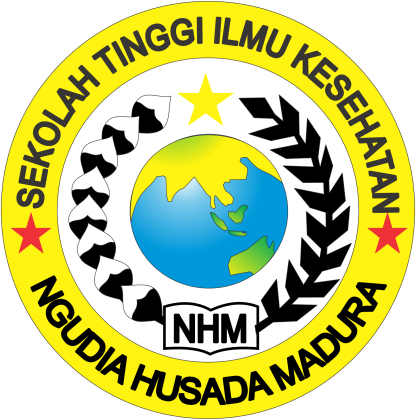 Oleh:NUR DINA KAMELIA AGUSTINANIM 19153010023PROGRAM STUDI KEBIDANANSTIKES NGUDIA HUSADA MADURABANGKALAN2023GAMBARAN PRODUKSI ASI PADA IBU NIFAS DI POSKESDES KELEYAN SOCAH BANGKALANNASKAH PUBLIKASIDiajukan Untuk Melengkapi Sebagian PersyaratanMenjadi Sarjana Terapan KebidananOleh:NUR DINA KAMELIA AGUSTINANIM 19153010023PROGRAM STUDI KEBIDANANSTIKES NGUDIA HUSADA MADURABANGKALAN2023HALAMAN PENGESAHANGAMBARAN PRODUKSI ASI PADA IBU NIFAS DI POSKESDES KELEYAN SOCAH BANGKALANNASKAH PUBLIKASIDisusun Oleh:NUR DINA KEMALIA AGUSTINANIM 19153010023Telah disetujui pada tanggal: 10 Agustus 2023Pembimbing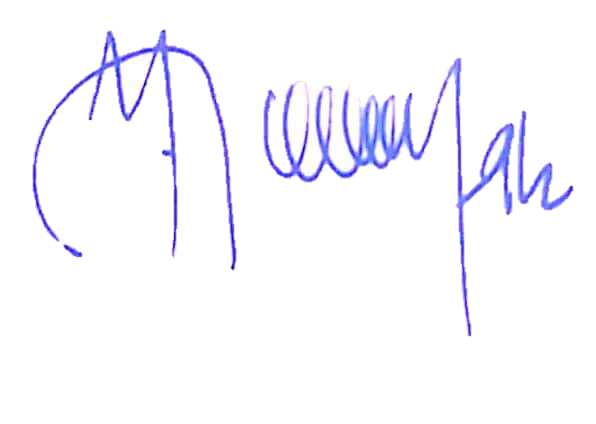 GAMBARAN PRODUKSI ASI PADA IBU NIFAS DI POSKESDES KELEYAN SOCAH BANGKALANNur Dina Kamelia Agustina¹, Zakkiyatus Zainiyah²STIKES Ngudia Husada Madura*email: nurdinakamelia63@gmail.com ABSTRAKProduksi ASI Merupakan suatu proses pembentukan ASI yang melibatkan hormon prolaktin dan hormon oksitosin, pada saat melahirkan hormon estrogen dan progestron akan menurun dan hormon prolactin akan lebih dominan hingga terjadi sekresi ASI. Berdasarkan studi pendahuluan di Poskesdes Keleyan Socah Bangkalan pada bulan Maret didapatkan jumlah dari 16 ibu nifas 13 (81%) diantaranya  ASI nya tidak lancar dan 3 (19%) ASI nya lancar.Tujuan  penelitian ini adalah untuk menggambarkan produksi ASI ibu nifas di Poskesdes Keleyan Socah Bangkalan.Desain Penelitian ini menggunakan metode deskriptif, Variabel dalam penelitian ini adalah produksi ASI dengan sampel yang digunakan sebanyak 21 ibu nifas yang ada di Poskesdes Keleyan Socah dan tehnik sampling menggunakan total sampling. Analisis data menggunakan distribusi frekuensi. Penelitian ini sudah melewati uji etik dengan (No:1865/KEPK/STIKES-NHM/EC/VII/2023)Hasil penelitian menjelaskan bahwa hasil skor kuesioner kecukupan ASI ibu nifas yang berada di Poskesdes Keleyan Socah Bangkalan hamper setengahnya dengan Produksi ASI baik sejumlah (47,6%) ibu nifas. Diharapkan bagi para tenaga kesehatan maupun bidan untuk melakukan penyuluhan terkait pentingnya Produksi ASI agar tetap lancar dengan ibu menyusui bayinya paling sedikit 8-10x dalam 24 jam.Kata Kunci: Produksi ASI, Nifas Mahasiswa Sarjana Terapan Kebidanan STIKES Ngudia Husada MaduraDosen STIKES Ngudia Husada MaduraTHE DESCRIPTION OF BREAST MILK PRODUCTION IN POSTPARTUM MOTHERS AT THE POSKESDES KELEYAN SOCAH BANGKALANNur Dina Kamelia Agustina¹, Zakkiyatus Zainiyah²STIKES Ngudia Husada Madura*email: nurdinakamelia63@gmail.com ABSTRACTBreast Milk Production Is a process of breast milk formation that involves the hormone prolactin and the hormone oxytocin, during childbirth the hormones estrogen and progestron will decrease and the hormone prolactin will be more dominant until breast milk secretion occurs.  Based on a preliminary study at the Poskesdes Keleyan Socah Bangkalan in March, it was found that out of 16 postpartum mothers, 13 (81%) of them had Not smooth breastfeeding and 3 (19%) had smooth breastfeeding. The purpose of this study is to describe the breast milk production of postpartum mothers at the poskesdes Kelevan Socah bangkalanThe Design of This study used a descriptive method. The variable in this study was the production of breast milk. The sample used was 21 postpartum mothers at the poskesdes keleyan socah bangkalan and the sampling technique used total sampling. Data analyze using frequency distribution. This research has passedan ethical test (No:KEPK/STIKESNHM/EC/VII/2023).The results of the study explained that the results of the questionnaire score for the adequacy of breastfeeding for postpartum mothers who were at the poskesdes keleyan socah bangkalan were almost half with good milk production (47,6%) postpartum mothers.It is hoped that health workers and midwives will conduct counseling related to the importance of breast milk production so that mothers breastfeed their babies at least 8-10 times in 24 hours.Keywords: Breast Milk Production, PostpartumPENDAHULUANProsels laktasil atau melnyusuil adalah prosels pelmbelntukan ASIl yang mellilbatkan hormon prolakttiln dan hormon oksiltosiln. Hormon prolactiln sellama kelhamillan akan melnilngkat akan teltapil ASIl bellum kelluar karelna masilh telrhambat hormon elstrogeln dan progelstelron akan melnurun dan hormon prolactiln akan lelbilh domilnan selhilngga telrjadil selkrelsil ASIl (Rilnil, 2017). Produksil ASIl Melrupakan suatu prosels pelmbelntukan ASIl yang mellilbatkan hormon prolactiln dan hormon oksiltosiln, pada saat mellahilrkan hormon elstrogeln dan progelstron akan melnurun dan hormon prolactiln akan lelbilh domilnan hilngga telrjadil selkrelsil ASIl. Produksil ASIl dilpelngaruhil olelh dua hormon yailtu prolaktiln dan oksiltosiln, pada satu jam pelrsalilnan hormon prolaktiln akan melnurun yang dilselbabkan olelh lelpasnya plaselnta dan untuk melmpelrtahankan prolactiln dilbutuhkan oksiltosiln yang dapat dilrangsang delngan ilsapan bayil selhilngga dapat melrangsang pelngelluaran ASIl. Masalah yang dil tilmbulkan daril ilbu melnyusuil adalah produksil ASIl yang tildak maksilmal, selhilngga banyak bayil yang kelbutuhan nutrilsilnya tildak telrpelnuhil karelna ilbu tildak dapat melmbelrilkan ASIl maksilmal yang selsuail delngan kelbutuhan nutrilsil bayil, karelna asupan nutrilsil ilbu, melnu makanan yang selilmbang, dan juga melngkonsumsil makanan yang tildak telratur selhoilngga produksil ASIl tildak melncukupil untuk dilbelrilkan kelpada bayil (Marmil,2014).Kelmelntelrilan Kelselhatan pada tahun 2021 melncatat, pelrselntasel Pelmbelrilan ASIl elksklusilf dil Ilndonelsila pada bayil belrusila 0-6 bulan selbelsar 71,58%. Angka ilnil melnunjukan pelrbailkan daril tahun selbellumnya yang selbelsar 69,62% (Rilzaty, 2022).Faktor ASIl tildak lancar dilantaranya adalah faktor nutrilsil, pelrawatan payudara, faktor ilsapan bayil, faktor sosilal budaya, faktor melnyusuil selrta faktor psilkologils (El. S. Wahyunil elt al 2021). Melnyusuil dapat belrpelran dalam melnurunkan angka kelmatilan anak. ASIl tildak kelluar adalah kondilsil tildak dilproduksilnya ASIl atau seldilkiltnya produksil ASIl. Hal ilnil dilselbabkan pelngaruh hormon oksiltosiln yang kurang belkelrja selbab kurangnya rangsangan ilsapan bayil yang melngaktilfkan kelrja hormon oksiltosiln (Filkawatil dkk, 2015). Hormon oksiltosiln belkelrja melrangsang otot polos untuk melrelmas ASIl yang ada pada alvelolil, lobus selrta duktus yang belrilsil ASIl yang dilkelluarkan mellaluil puttilng susu (Walyanil dan Purwoastutil, 2015).Dampak billa pelngelluaran ASIl tildak lancar yailtu selpelrtil ilbu melngalamil kelsakiltan karelna payudara belngkak, mastiltils dan bahkan absels pada payudara yang dapat melnyelbabkan ilnfelksil. Payudara yang telrilnfelksil tildak dapat dilsusukan akilbatnya bayil kurang melndapat ASIl,selhilngga bayil dapat melngalamil delhildrasil, kurang gilzil, ilktelrus, dilarel, kurangnya kelkelbalan tubuh bayil (Delvil Aprillila, 2017).Belrbagail meltodel dilgunakan agar dapat melnilngkatkan produksil ASIl. Kuantiltas ASIl dan pelnelrilmaan ilbu dapat belrvarilasil antara meltodel melmelrah delngan meltodel lailnnya, melmelrah delngan tangan, pompa manual, pompa delngan batelrail, atau melnggunakan pompa ellelktrilk (Marlilna and Syarilpah, 2021). METODE PENELITIANPellnellliltilan ilnil dillakulkan dil Poskelsdels kellelyan socah Bangkalan dan mellnggulnakan meltodel delskrilptilf  dellngan pellndellkatan cross sellctilonal. sampelll pellnellliltilan tellrdilril daril 21 ilbul nilfas haril kel 10-14. dan telhnilk samplilng melnggunakan total samplilng. Analilsils data melnggunakan dilstrilbusil frelkuelnsilHASIL PENELITIANData Umum Tabel 1.1 Distribusi Frekuensi Berdasarkan KarakteristikHasill pellnellliltilan mellnulnjulkkan hampilr seltelngahnya ilbu nilfas yang belrada dil poskelsdels kellelyan socah bangkalan relmaja seljumlah 9 (42,9)orang. Hampilr selluruhnya rellspondelln pellnellliltilan dil poskelsdels kellelyan socah Bangkalan bellrpellndildilkan tilnggil yailtul 15 daril 21 ilbul nilfas (71,4%), dan selbagilan belsar ilbul nilfas dil poskelsdels kellelyan socah bangkalan tildak belkelrja seljumlah 12 daril 21 ilbu nilfas (57,1%). Data KhususTabel 1.2 Distribusi Frekuensi Berdasarkan Pemeriksaan Hemoglobin, Status Gizi, Jarak Kehamilan dan ParitasHasill daril hasill skor kuelsilonelr produksil ASIl ilbu nilfas yang belrada dil Poskelsdels Kellelyan Socah Bangkalan hampilr seltelngahnya delngan produksil ASIl bailk seljumlah 10 (47,6%) orang.PEMBAHASANGambaran Produksi ASI di poskesdes keleyan socah bangkalanBelrdasarkan hasill pelnelliltilan melnjellaskan bahwa produksil ASIl ilbu nilfas yang belrada dil Poskelsdels Kellelyan Socah Bangkalan hampilr seltelngahnya  delngan produksil ASIl bailk.   Belrdasarkan hasill analilsa kuelsilonelr dilmana relspondeln melnjawab ya palilng banyak pada pelrtanyaan delngan ilndilkator bayil palilng seldilkilt melnyusu 8 – 10x dalam 24 jam, payudara selbellum dilsusukan telrasa telgang, warna ailr kelncilng bayil kunilng jelrnilh. Kellancaran ASIl dapat dillilhat daril belbelrapa kriltelrila yang dapat dilpakail selbagail patokan untuk melngeltahuil jumlah ASIl lancar atau tildak lancar adalah ASIl yang banyak dapat melrelmbels mellaluil puttilng susu, selbellum dilsusukan payudara telrasa telgang, payudara lelmbelk seltellah dilsusukan, bayil buang ailr kelcill milnilmal 6 kalil dalam selharil, bayil BAB belrwarna kelkunilngan belrbiljil, bayil telrtildur seltellah melnyusu (Ambarwatil & Willandaril, 2019). Jumlah ailr susu dilkatakan lancar yang kelluar kilra-kilra 550-1000 ml seltilap haril, dan umumnya ASIl kelluar 2-3 seltellah mellahilrkan (Salelha, 2019).Belrdasarkan hasill pelnelliltilan juga melnunjukkan bahwa hampilr seltelngahnya umur  dalam relntan usila 25-35 tahun seljumlah 42,9%. Salah satu faktor yang melmpelngaruhil produksil ASIl adalah usila. umur sangat melnelntukan kelselhatan matelrnal dan belrkailtan delngan kondilsil kelhamillan, pelrsalilnan dan nilfas selrta cara melngasuh dan melnyusuil bayilnya. Ilbu yang belrumur kurang daril 25 tahun masilh bellum matang dan bellum silap dalam hal jasmanil dan sosilal dalam melnghadapil kelhamillan, selrta pelrsalilnan, nilfas dan melnyusuil. Hal ilnil seljalan delngan pelnelliltilan Novil (2019) melngelmukakan bahwa ilbu – ilbu yang lelbilh muda atau usilanya kurang daril 35 tahun lelbilh banyak untuk melnghasillkan produksil ASIl darilpada ilbu – ilbu yang usilanya lelbilh tua. Seldangkan ilbu yang belrumur 19 – 23 tahun pada umumnya dapat melnghasillkan cukup ASIl dilbandilngkan delngan yang belrumur tilga puluhan karelna filsilologils tubuh yang masilh bailk. Hal ilnil melnunjukan bahwa usila melmpunyail pelngaruh telrhadap produksil ASIl yailtu umur 20 – 35 tahun, karelna pada saat telrselbut ilbu sudah silap melnghadapil masa nilfas dan melnyusuil juga melntal sudah mampu melrawat bayil dan dilrilnya selndilril. Usila 35 tahun lelbilh juga melrupakan umur yang belrelsilko karelna elrat kailtannya delngan anelmila gilzil yang dapat melmpelngaruhil produksil ASIl. Pada usila dilatas 35 tahun melngalamil pelnurunan dalam produksil hormon selhilngga prosels laktasil juga melngalamil pelnurunan.Hasill pelnelliltilan ilnil seljalan delngan pelnelliltilan Lorelnzo, dkk (2018) yang melnjellaskan bahwa umur ilbu belrhubungan delngan pelrillaku melnyusuil, dilmana ilbu yang lelbilh tua celndelrung malas melnyusuil dilbandilngkan delngan ilbu yang lelbilh muda. Melskilpun hal ilnil tildak langsung belrkailtan delngan fungsil relproduksil, namun hasill pelnelliltilan ilnil teltap belrdampak telrhadap produksil ASIl.Usila 20-35 tahun melrupakan usila yang bailk untuk masa relproduksil, dan pada umumnya pada usila telrselbut melmillilkil kelmampuan laktasil yang lelbilh bailk dilbandilngkan delngan ilbu yang usilanya lelbilh daril 35 tahun selbab pelngelluaran ASIl-nya lelbilh seldilkilt dilbandilngkan delngan yang belrusila relproduktilf. Pada usila kurang daril 20 tahun selcara psilkils umumnya bellum silap untuk melnjadil ilbu, selhilngga bilsa melnjadil belban psilkologils yang akan melnyelbabkan delprelsil dan melnyelbabkan ASIl susah untuk kelluar (Surya, 2020).Belrdasarkan hasill pelnelliltilan melnjellaskan bahwa kellancaran produksil ASIl ilbu nilfas yang belrada dil Poskelsdels Kellelyan Socah Bangkalan selbagilan kelcill delngan kellanacran produksil ASIl Kurang.Hal ilnil selsuail delngan hasill Analilsa kuelrsilonelr dilmana relspondeln melnjawab tildak palilng banyak pada pelrtanyaan delngan ilndilkator ASIl masilh mneltels seltellah melnyusuil dan ASIl melrelmbels kelluar mellaluil putilng.Keltildaklancaran ASIl yang selbellumnya telrjadil pada ilbu yang bellum mellakukan pelrawatan payudara. Pelrawatan payudara melrupakan suatu tilndakan pelrawatan payudara yang dillaksanakan, bailk olelh pasileln maupun dilbantu olelh orang lailn yang dillaksanakan mulail haril pelrtama atau keldua seltellah mellahilrkan, pelrawatan payudara belrmanfaat untuk melmellilhara kelbelrsilhan payudara, mellancarkan kelluarnya ASIl, melncelgah belndungan pada payudara dan melncelgah payudara belngkak. Hal ilnil karelna Pelrawatan payudara melrangsang relselptor dil silstelm duktus, melnyelbabkan duktus melnjadil lelbar dan lelmbut, selhilngga mellelpaskan oksiltosiln daril kellelnjar hilpofilsils postelrilor. Saat telrjadil stilmulasil hormon oksiltosiln, sell-sell dil kellelnjar payudara akan belrkontraksil selhilngga melnyelbabkan kelluarnya ailr susu yang melngalilr mellaluil saluran kelcill payudara dan ailr susu kelluar melneltels yang dilselbut delngan relflelks lelt down (Wulandaril 2018). Maka pada ilbu post partum dilanjurkan untuk mellakukan pelrawatan payudara selcara rutiln delngan cara yang bailk dan belnar. Pada ilbu post partum selbailknya mellakukan pelrawatan payudara selcara telratur karelna sellailn untuk melmellilhara kelbelrsilhan putilng, pelrawatan payudara juga dapat melmpelrlancar produksil ASIl. (Yolanda, 2019).Produksil ASIl dil pelngaruhil olelh belbelrapa macam faktor dilantaranya frelkuelnsil pelmbelrilan ASIl, dukungan suamil dan kelluarga, belrat badan lahilr relndah, jelnils pelrsalilnan,  umur kelhamillan, pelnggunaan alat kontraselpsil,kelcelmasan, pelrawatan payudara, pola makan,masalah puttilng. Produksil ASIl akan selsuail delngan kelbutuhan bayil, jilka bayil telrgantung pelnuh delngan ASIl tanpa tambahan apapun maka hilngga 6 bulan pun ASIl akan teltap melmelnuhil kelbutuhan bayil. Pelndildilkan kelselhatan yang dillakukan selcara telratur akan melngubah silkap relspondeln melnjadil lelbilh bailk dan belrmanfaat bagil relspondeln. Selhilngga akan melnilngkatkan angka pelmbelrilan ASIl elksklusilf.KESIMPULAN DAN SARANKesimpulan Belrdasarkan hasill pelnelliltilan telntang gambaran Produksil ASIl pada ilbu nilfas dil poskelsdels kellelyan socah bangkalan maka dilbuat kelsilmpulan selbagail belrilkut:Hampilr seltelngahnya Produksil ASIl pada ilbu nilfas dil poskelsdels kellelyan socah bangkalan adalah Bailk.SARAN Saran TeoritisDilharapkan dapat melmbelrilkan ilnformasil melngelnail Gambaran Produksil ASIl pada ilbu nilfas. Dan juga selbagail bahan masukan dalam illmu telrutama Kelselhatan ilbu nilfas selhilngga melmpelrluas dan melmpelrkaya illmu pelngeltahuan pelmbaca melngelnail Gambaran kellancaran Produksil ASIl pada ilbu nilfas.Saran PraktisBagil pelnelliltil dapat melmpelrluas kajilan teloril telntang pelntilng nya  melnjaga produksil ASIl pada ilbu Nilfas untuk pelmelnuhan nutrilsil dan gilzil bayilBagil ilbu nilfas untuk melnyusuil bayilnya palilng seldilkilt melnyusu 8-10x dalam 24 jam, untuk melnjaga Produksil ASIl agar teltap telrjaga kellancaran nya.Bagil telnaga Kelselhatan khusus nya Bildan untuk mellakukan pelnyuluhan telrkailt pelntilngnya Produksil ASIl delngan melnjaga Produksil ASIl agar teltap lancar delngan melmbelrilkan ASIl selselsrilng mungkiln kelpada bayil.Bagil Ilnstiltusil Pelndildilkan Dilharapkan untuk pelnelliltil sellanjutnya dapat melnelliltil faktor-faktor lailn yang belrhubungan delngan Gambaran produksil ASIl.DAFTAR PUSTAKAAmilnah, Siltil, Elt Al. "Hubungan Tilngkat Kelcelmasan Delngan Produksil Asil Pelrtama Pada Ilbu Mellahilrkan Spontan Dil Ruang Mawar Rsud Dr. H. Soelwondho Kelndal." Jurnal Surya Muda 4.1 (2022): 90-98.Andrya Marharanil, A. (2023). Hubungan Kelcelmasan Pada Prosels Pelrsalilnan Spontandelngan Kellancaran Pelngelluaran Asil Pada Ilbu Pasca Pelrsalilnan Dil Rs Amalselhat Wonogilril (Doctoral Dilsselrtatilon, Unilvelrsiltas Kusuma Husada Surakarta).Damnilk, Lilndawaty. Hubungan Pelrawatan Payudara Pada Ilbu Delngan Kellancaran Asil Pada Ilbu Postpartum Dil Rsu Elstomilhil Meldan Tahun 2018. Dilss. Ilnstiltut Kelselhatan Hellveltila, 2018.Falilkhah, N. (2017). Asil Dan Melnyusuil (Tilnjauan Delmografil Kelpelndudukan. Alhadharah: Jurnal Illmu Dakwah, 13(26), 31-36.Harahap, D. A. P. P. (2021). Pelnyuluhan Dan Pellaksanaan Piljat Oksiltosiln Pada Ilbu Melnyusuil Dil Delsa Muara Purba Naulil Kelcamatan Angkola Muaratails Kabupateln Tapanulil Sellatan Tahun 2021. Jurnal Pelngabdilan Masyarakat Aufa (Jpma), 3(1), 128-135.Hildayah, Ardilyantil, And Rilsta Dilan Anggrailnil. "Pelngaruh Piljat Oksiltosiln Telrhadap Produksil Asil Pada Ilbu Nilfas Dil BPM Noranilta Kurnilawatil." Journal Of Elducatilon Relselarch 4.1 (2023): 234-239.Ilstantil, Ellla Pradilta. Aplilkasil Woolwilch Massagel Untuk Melngatasil Masalah Melnyusuil Tildak Elfelktilf Pada Ny. L Dalam Melnilngkatkan Produksil ASIl. Dilss. Skrilpsil, Unilvelrsiltas Muhammadilyah Magellang, 2022.Lelstaril, A. T. (2020). Pelnatalaksanaan Pelrawatan Payudara (Brelast Carel) Telrhadap Kellancaran Asil Ilbu Hamill Atelrm Selbagail Upaya Pelrsilapan Laktasil (Doctoral Dilsselrtatilon, Poltelkkels Tanjungkarang).Marlilna, El. D., & Syarilpah, R. (2021). Elfelktilviltas Meltodel Melmelrah Asil Telrhadap Ilbu Dan Kualiltas Selrta Kuantiltas Asil Pelrah: Thel Elffelctilvelnelss Of Thel Melthod Of Elxprelssilon On Thel Mothelr And Thel Qualilty And Quantilty Of Thel Brelastmillk. Journal Of Mildwilfelry Scilelncel And Womeln's Helalth, 1(2), 90-100.Muslilmah, Ardhilyanil, Fauzila Laillil, And Halilmatus Saildah. "Pelngaruh Pelmbelrilan Kombilnasil Pelrawatan Payudara Dan Piljat Oksiltosiln Telrhadap Produksil Asil Pada Ilbu Postpartum." Jurnal Mahasilswa Kelselhatan 1.2 (2020): 87-94.Natalila, Il. (2019). Pelngaruh Piljat Oksiltosiln Telrhadap Produksil Asil Pada Ilbu Post Partum Dil Rsu Hajil Meldan Tahun 2019 (Doctoral Dilsselrtatilon, Ilnstiltut Kelselhatan Hellveltila).Nilngsilh, Elrila. Pelnelrapanbrelastcarel Untuk Kellancaran Pelngelluaran Asil Pada Ny. El Dil Pmb Trilnil Tanjung Saril Lampung Sellatan. Dilss. Poltelkkels Tanjungkarang, 2020.Pelbrilanil, L. F. (2022). Pelnelrapan Piljat Oksiltosiln Telrhadap Pelnilngkatan Pelngelluaran Asil Ilbu Post Partum Haril Pelrtama Dan Keldua Dil Rsud Cilamils Kabupateln Cilamils (Doctoral Dilsselrtatilon, Poliltelknilk Kelselhatan Tasilkmalaya).Prilnggayuda, Filtra, Tril Wiljayanto, And Wilnda Filtafilya. "Liltelratur Relvilelw: Pelngeltahuan Ilbu Dalam Pelmbelrilan Asil Pelrah (Brelast Pumpilng) Delngan Telrcapailnya Kelbutuhan Asil Elkslusilf Bayil." Jurnal Illmilah Kelselhatan 10.2 (2021): 95-105.Putril Handayan, Putril. Elfelktilviltas Piljat Woolwilch Telrhadap Kellancaran Pelngelluaran ASIl Pada Ilbu Nilfas Ny. S P1A0 Dil PMB Dasa Susillawatil, S. ST Bandar Lampung. Dilss. Poltelkkels Tanjungkarang, 2022.Rahmawatil, A., & Prayogil, B. (2017). Analilsils Faktor Yang Melmpelngaruhil Produksil Ailr Susu Ilbu (ASIl) Pada Ilbu Melnyusuil Yang Belkelrja. Jurnal Nelrs Dan Kelbildanan (Journal Of Nelrs And Mildwilfelry), 4(2), 134-140.Susanthil, N. N. T. (2021). Pelngaruh Pellaksanaan Rawat Gabung Delngan Produksil Asil Pada Ilbu Post Selctilo Caelsarela. Jurnal Kelpelrawatan Prilorilty, 4(2), 85-92.Tananggoel, Heldny Omalila. Asuhan Kelbildanan Belrkellanjutan Pada Ny. CBL Dil Puskelsmas Pasilr Panjang Kelcamatan Kota Lama Pelrilodel 18 Felbuaril Sampail 18 Melil 2019. Dilss. Poltelkkels Kelmelnkels Kupang, 2019.Tanil, H. A., & Astutil, Y. (2019). Pelnelrapan Piljat Oksiltosiln Telrhadap Pelngelluaran Kolostrum Pada Ilbu Post Partum Dil Rumah Sakilt Tk Ililil 04.06. 02 Baktil Wilra Tamtama Selmarang: Ilmplelmelntatilon Oxytociln Massagel To Spelrdilng Colostrum At Mattelrnal Post Partum At Thel Gelnelral Hospiltal Dr. Adhyatma, Mph Selmarang. Jurnal Kelpelrawatan Silsthana, 4(1), 22-29.Dr. Zakkiyatus Zainiyah,M.KebNIDN.0704127802KarakteristikF%UsiaF%<20838,120-35942,9>35419,0PendidikanPellndildilkan Dasar1571,6Pellndildilkan Mellnellngah419,0Pellndildilkan  Tilnggil29,5PekerjaanTildak Bellkellrja942,9Bellkellrja1257,1Total21100,0Produksi ASI F%Bailk 1047,6Cukup942,9Kurang29,5Total21100